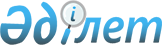 О бюджете села Тимирязевка Сарыкольского района Костанайской области на 2023-2025 годыРешение маслихата Сарыкольского района Костанайской области от 30 декабря 2022 года № 254.
      В соответствии со статьей 75 Бюджетного кодекса Республики Казахстан, подпунктом 1) пункта 1 статьи 6 Закона Республики Казахстан "О местном государственном управлении и самоуправлении в Республике Казахстан" Сарыкольский районный маслихат РЕШИЛ:
      1. Утвердить бюджет села Тимирязева Сарыкольского района на 2023-2025 годы согласно приложениям 1, 2 и 3 соответственно, в том числе на 2023 год в следующих объемах:
      1) доходы – 35 046,0 тысяч тенге, в том числе по:
      налоговым поступлениям – 7 930,1 тысяч тенге;
      неналоговым поступлениям – 0,0 тысяч тенге;
      поступлениям от продажи основного капитала – 0,0 тысяч тенге;
      поступлениям трансфертов – 27 115,9 тысяч тенге;
      2) затраты – 36 301,8 тысяча тенге;
      3) чистое бюджетное кредитование – 0,0 тысяч тенге, в том числе:
      бюджетные кредиты – 0,0 тысяч тенге;
      погашение бюджетных кредитов – 0,0 тысяч тенге;
      4) сальдо по операциям с финансовыми активами – 0,0 тысяч тенге;
      5) дефицит (профицит) бюджета – -1 255,8 тысяч тенге;
      6) финансирование дефицита (использование профицита) бюджета – 1 255,8 тысяч тенге;
      используемые остатки бюджетных средств – 1 255,8 тысяч тенге.
      Сноска. Пункт 1 в редакции решения маслихата Сарыкольского района Костанайской области от 21.12.2023 № 114 (вводится в действие с 01.01.2023).


      2. Учесть, что в бюджете села Тимирязевка на 2023 год не предусмотрены объемы бюджетных изъятий в районный бюджет.
      3. Настоящее решение вводится в действие с 1 января 2023 года. Бюджет села Тимирязевка Сарыкольского района на 2023 год
      Сноска. Приложение 1 в редакции решения маслихата Сарыкольского района Костанайской области от 21.12.2023 № 114 (вводится в действие с 01.01.2023). Бюджет села Тимирязевка Сарыкольского района на 2024 год Бюджет села Тимирязевка Сарыкольского района на 2025 год
					© 2012. РГП на ПХВ «Институт законодательства и правовой информации Республики Казахстан» Министерства юстиции Республики Казахстан
				
      Секретарь Сарыкольского районного маслихата 

К. Базарбаева
Приложение 1к решению маслихатаот "30" декабря 2022 года№ 254
Категория
Категория
Категория
Категория
Категория
Категория
Сумма, тысяч тенге
Класс
Класс
Класс
Класс
Класс
Сумма, тысяч тенге
Подкласс
Подкласс
Подкласс
Подкласс
Сумма, тысяч тенге
Наименование
Сумма, тысяч тенге
I
I
I
I
I
Доходы
35 046,0
1
Налоговые поступления
7 930,1
04
Налоги на собственность
7 930,1
1
1
1
Hалоги на имущество
12,0
3
3
3
Земельный налог 
57,0
4
4
4
Налог на транспортные средства
1 864,0
5
5
5
Единый земельный налог 
5 997,1
4
Поступления трансфертов
27 115,9
02
Трансферты из вышестоящих органов государственного управления
27 115,9
3
3
3
Трансферты из районного (города областного значения) бюджета
27 115,9
Функциональная группа
Функциональная группа
Функциональная группа
Функциональная группа
Функциональная группа
Функциональная группа
Сумма, тысяч тенге
Функциональная подгруппа
Функциональная подгруппа
Функциональная подгруппа
Функциональная подгруппа
Функциональная подгруппа
Сумма, тысяч тенге
Администратор бюджетных программ
Администратор бюджетных программ
Администратор бюджетных программ
Администратор бюджетных программ
Сумма, тысяч тенге
Программа
Программа
Сумма, тысяч тенге
Наименование
Сумма, тысяч тенге
II
II
II
II
II
Затраты
36 301,8
01
Государственные услуги общего характера
31 350,2
1
Представительные, исполнительные и другие органы, выполняющие общие функции государственного управления
31 350,2
124
124
Аппарат акима города районного значения, села, поселка, сельского округа
31 350,2
001
Услуги по обеспечению деятельности акима города районного значения, села, поселка, сельского округа
31 350,2
07
Жилищно-коммунальное хозяйство
1 451,0
3
Благоустройство населенных пунктов
1 451,0
124
124
Аппарат акима города районного значения, села, поселка, сельского округа
1 451,0
008
Освещение улиц в населенных пунктах
786,0
011
Благоустройство и озеленение населенных пунктов
665,0
12
Транспорт и коммуникации
3 500,0
1
Автомобильный транспорт
3 500,0
124
124
Аппарат акима города районного значения, села, поселка, сельского округа
3 500,0
013
Обеспечение функционирования автомобильных дорог в городах районного значения, селах, поселках, сельских округах
3 500,0
15
Трансферты
0,6
1
Трансферты
0,6
124
124
Аппарат акима города районного значения, села, поселка, сельского округа
0,6
044
Возврат сумм неиспользованных (недоиспользованных) целевых трансфертов, выделенных из республиканского бюджета за счет целевого трансферта из Национального фонда Республики Казахстан
0,5
048
Возврат неиспользованных (недоиспользованных) целевых трансфертов
0,1
Категория 
Категория 
Категория 
Категория 
Категория 
Категория 
Сумма, тысяч тенге
Класс
Класс
Класс
Класс
Класс
Сумма, тысяч тенге
Подкласс
Подкласс
Подкласс
Сумма, тысяч тенге
Наименование
Сумма, тысяч тенге
III
III
III
III
III
Чистое бюджетное кредитование
0,0
IV
IV
IV
IV
IV
Сальдо по операциям с финансовыми активами
0,0
V
V
V
V
V
Дефицит (профицит) бюджета
- 1 255,8
VI
VI
VI
VI
VI
Финансирование дефицита (использование профицита) бюджета
1 255,8
8
Используемые остатки бюджетных средств
1 255,8
01
01
Остатки бюджетных средств
1 255,8
1
1
Свободные остатки бюджетных средств
1 255,8Приложение 2к решению маслихатаот "30" декабря 2022 года№ 254
Категория
Категория
Категория
Категория
Категория
Сумма, тысяч тенге
Класс
Класс
Класс
Класс
Сумма, тысяч тенге
Подкласс
Подкласс
Подкласс
Сумма, тысяч тенге
Наименование
Наименование
Сумма, тысяч тенге
I
I
I
Доходы
Доходы
35 100,0
1
Налоговые поступления
Налоговые поступления
35 100,0
04
Налоги на собственность
Налоги на собственность
35 100,0
1
Hалоги на имущество
Hалоги на имущество
12,0
3
Земельный налог 
Земельный налог 
57,0
4
Налог на транспортные средства
Налог на транспортные средства
1 864,0
5
Единый земельный налог
Единый земельный налог
33 167,0
Функциональная группа
Функциональная группа
Функциональная группа
Функциональная группа
Функциональная группа
Сумма, тысяч тенге
Функциональная подгруппа
Функциональная подгруппа
Функциональная подгруппа
Функциональная подгруппа
Сумма, тысяч тенге
Администратор бюджетных программ
Администратор бюджетных программ
Администратор бюджетных программ
Сумма, тысяч тенге
Программа
Программа
Сумма, тысяч тенге
Наименование
Сумма, тысяч тенге
II
II
II
II
Затраты
35 100,0
01
Государственные услуги общего характера
28 971,0
1
Представительные, исполнительные и другие органы, выполняющие общие функции государственного управления
28 971,0
124
Аппарат акима города районного значения, села, поселка, сельского округа
28 971,0
001
Услуги по обеспечению деятельности акима города районного значения, села, поселка, сельского округа
28 971,0
07
Жилищно-коммунальное хозяйство
1 579,0
3
Благоустройство населенных пунктов
1 579,0
124
Аппарат акима города районного значения, села, поселка, сельского округа
1 579,0
008
Освещение улиц в населенных пунктах
681,0
011
Благоустройство и озеленение населенных пунктов
898,0
12
Транспорт и коммуникации
4 550,0
1
Автомобильный транспорт
4 550,0
124
Аппарат акима города районного значения, села, поселка, сельского округа
4 550,0
013
Обеспечение функционирования автомобильных дорог в городах районного значения, селах, поселках, сельских округах
4 550 ,0Приложение 3к решению маслихатаот "30" декабря 2022 года№ 254
Категория
Категория
Категория
Категория
Категория
Сумма, тысяч тенге
Класс
Класс
Класс
Класс
Сумма, тысяч тенге
Подкласс
Подкласс
Подкласс
Сумма, тысяч тенге
Наименование
Наименование
Сумма, тысяч тенге
I
I
I
Доходы
Доходы
35 100,0
1
Налоговые поступления
Налоговые поступления
35 100,0
04
Налоги на собственность
Налоги на собственность
35 100,0
1
Hалоги на имущество
Hалоги на имущество
12,0
3
Земельный налог 
Земельный налог 
57,0
4
Налог на транспортные средства
Налог на транспортные средства
1 864,0
5
Единый земельный налог
Единый земельный налог
33 167,0
Функциональная группа
Функциональная группа
Функциональная группа
Функциональная группа
Функциональная группа
Сумма, тысяч тенге
Функциональная подгруппа
Функциональная подгруппа
Функциональная подгруппа
Функциональная подгруппа
Сумма, тысяч тенге
Администратор бюджетных программ
Администратор бюджетных программ
Администратор бюджетных программ
Сумма, тысяч тенге
Программа
Программа
Сумма, тысяч тенге
Наименование
Сумма, тысяч тенге
II
II
II
II
Затраты
35 100,0
01
Государственные услуги общего характера
28 971,0
1
Представительные, исполнительные и другие органы, выполняющие общие функции государственного управления
28 971,0
124
Аппарат акима города районного значения, села, поселка, сельского округа
28 971,0
001
Услуги по обеспечению деятельности акима города районного значения, села, поселка, сельского округа
28 971,0
07
Жилищно-коммунальное хозяйство
1 579,0
3
Благоустройство населенных пунктов
1 579,0
124
Аппарат акима города районного значения, села, поселка, сельского округа
1 579,0
008
Освещение улиц в населенных пунктах
681,0
011
Благоустройство и озеленение населенных пунктов
898,0
12
Транспорт и коммуникации
4 550,0
1
Автомобильный транспорт
4 550,0
124
Аппарат акима города районного значения, села, поселка, сельского округа
4 550,0
013
Обеспечение функционирования автомобильных дорог в городах районного значения, селах, поселках, сельских округах
4 550,0